Контрольная работа по математике8 класс           ВАРИАНТ 1ЧАСТЬ 1 Представьте в виде степени с основанием а(а3)5 ∙ а-12Ответ: ________________________Найдите значение выражения  ∙  + 3Ответ: ___________________________Найдите корни уравнения  х2 -7х+6 =0Ответ: __________________________Основания трапеции равны 17 и 35. Найдите среднюю линию трапеции.Ответ: _______________________________Выберите верные утверждения:1)В равнобедренной трапеции основания равны.2)В любом треугольнике существуют три средние линии.3)Если в параллелограмме все стороны равны, то этот параллелограмм является ромбом.4)В равнобедренном треугольнике любая биссектриса является медианой.Ответ: ___________________________Чайник, который стоил 800 рублей, продается с 5-процентной скидкой. При покупке этого чайника покупатель отдал кассиру 1000 рублей. Сколько рублей сдачи он должен получить? Ответ: ____________________________________На какое расстояние следует отодвинуть от стены дома  нижний конец лестницы, длина которой , чтобы верхний  ее конец оказался на высоте ?  Ответ: ___________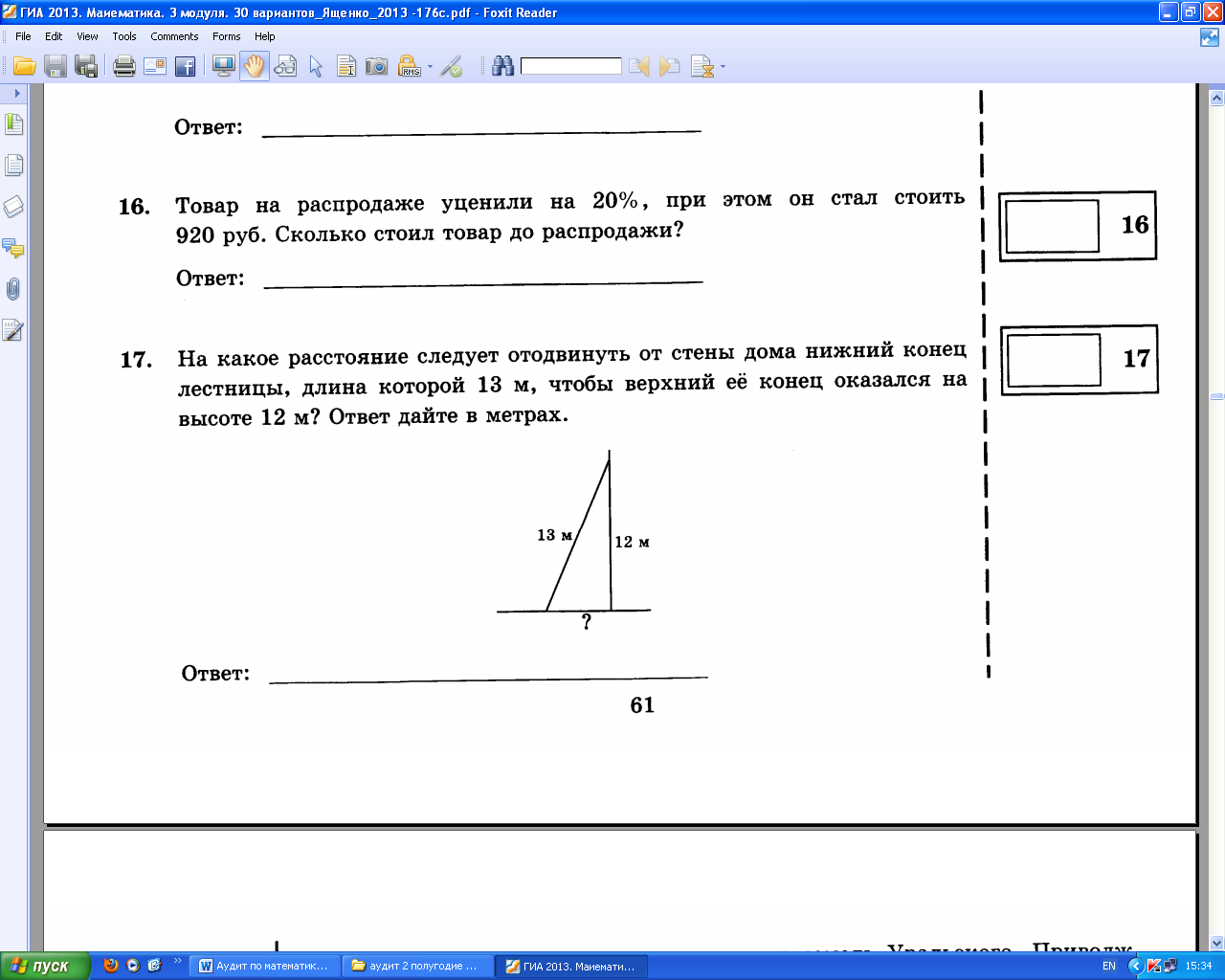 В заданиях 8-12 запишите полное решение и ответ в отведенное  для этого поле в работеРасположите числа   , 3   и 7,5 в порядке возрастания. Ответ обоснуйте.9. Расстояние от дома до дачи по шоссе равно 100км. Двигаясь с постоянной скоростью без пробок, семья добирается до дачи на 3 часа быстрее, чем двигаясь с постоянной скоростью в пробке. Какова скорость дачников по дороге без пробок, если по дороге с пробками она на 75км/ч меньше, чем по дороге без пробок?10. При каких значениях параметра с уравнение 2х² -12х +с=0 имеет ровно  один корень? Для найденного значения параметра  с укажите соответствующий корень уравнения.11. В прямоугольной трапеции боковые стороны равны 9 см и 15 см, а меньшее основание – 14 см. Найдите большее основание трапеции.12. Биссектрисы углов трапеции, прилежащих к боковой стороне СD, пересекаются в точке О. Найдите расстояние от точки О до середины отрезка СD, если СD=12см.РАСПИСАНИЕ ГИА 2018ДатаОГЭ29 мая (вт)русский язык31 мая (чт)обществознание5 июня (вт)математика7 июня (чт)география